ІНСТРУКЦІЯ З ЕКСПЛУАТАЦІЇ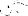 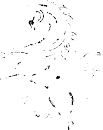 АВТОМОБІЛЬНИЙ MP-3 РЕСИВЕРMAR-222U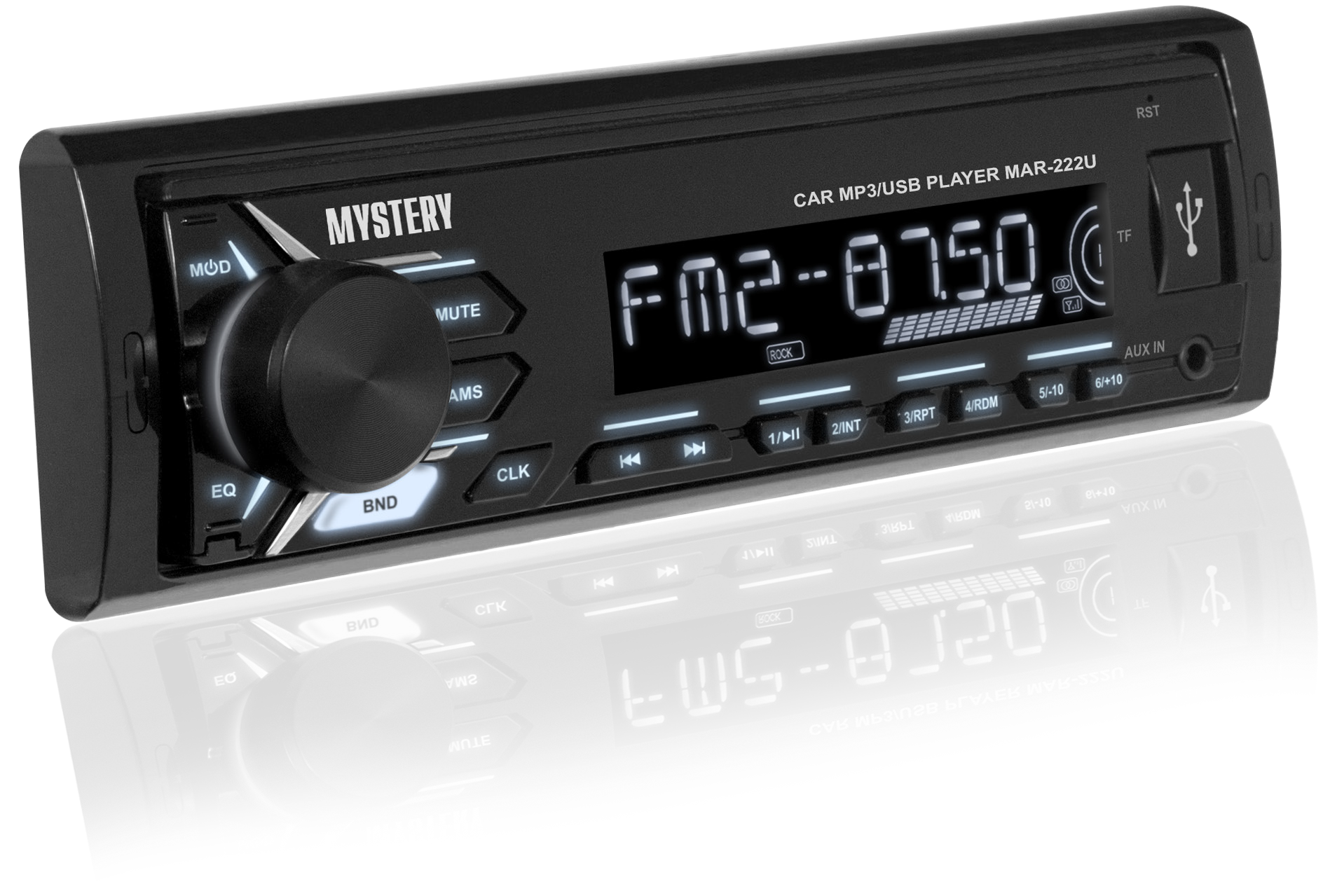 • USB порт на передній панелі• Відтворення записів з карт пам'яті microSD• FM радіоприймач• Запам'ятовування 18 станцій• Сумісність з форматом MP3• Цифровий енкодер для регулювання гучності• Вимкнення звуку / тонкомпенсація• Вбудований еквалайзер (Класика / Рок / Поп)• 2-канальний лінійний вихід RCA• Вихідна потужність 4 х 50 Вт• Аудіо вхід на передній панелі• Роз'єм ISO типуДякуємо Вам за купівлю  автомобільного МP3 ресивера MYSTERY.Перед підключенням, експлуатацією та / або налаштуванням даного апарату для забезпечення безпеки ретельно ознайомтеся з даною інструкцією з експлуатації.. Зберігайте Інструкцію користувача для використання в майбутньому.ЗАХОДИ БЕЗПЕКИПеред початком підключення переконайтеся, що напруга в вашому автомобілі відповідає 14,4 постійного струму з мінусом  на корпусі.Вимкніть «-» клему акумулятора перед початком установки для зниження ймовірності пошкодження апарату і запобігання короткого замикання при підключенні.Переконайтеся, що під'єднання кольорових. проводів зроблені відповідно до схеми. Неправильне під'єднання може вивести з ладу ресивер (привести до збоїв в роботі) або пошкодити електричну систему автомобіля.Переконайтеся, що мінусовій дріт, що підключається до колонок, підключений до негативних клем колонок. Ніколи не підключайте «-» дріт колонок до корпусу автомобіля. Для забезпечення достатньої вентиляції приладу і зниження ризику загоряння не перекривайте вентиляційні отвори корпусу і область радіатора.Не допускається підключення дроту живлення магнітоли безпосередньо до акумуляторної батареї, минаючи ключ запалювання, оскільки це призведе до прискореного розряду акумулятора під час стоянки автомобіля.Після завершення приєднання і перед початком експлуатації пристрою (включаючи заміну акумулятора) за допомогою предмета з загостреним кінцем (наприклад, кулькова ручка) натисніть кнопку RESET, розташовану на корпусі магнітоли для ініціалізації системи.Пристрій призначений для роботи в ланцюгах зі з'єднанням негативного виведення акумуляторної батареї з металевим кузовом автомобіля  (масса). Якщо програвач включений, не допускайте замикання між собою або на кузов автомобіля дротів динаміків. Це може стати причиною перевантаження підсилювача потужності і виходу його з ладу.Вимикайте пристрій, коли він не використовується. (Вимикайте ресивер від джерела живлення, якщо він не використовується  тривалий час).Не встановлюйте ресивер в наступних місцях:Де він може перешкоджати управлінню рульовим колесом або важелем пе- реключення передачі, інакше це може стати причиною дорожньо-транспортної пригоди.Де він може перешкоджати функціованню пристроїв захисту, наприклад, подушки безпеки, інакше це може стати причиною нещасного випадку зі смертельним наслідком.Де він загороджує видимість водієві.Під час керування автомобілем не намагайтеся управляти ресивером. Інакше це може стати причиною дорожньо-транспортної пригоди. Якщо вам необхідно управляти пристроєм під час водіння, то не відривайте погляд від дороги або це може стати причиною дорожньо-транспортної події.При прослуховуванні аудіопрограмм в русі, встановлюйте такий рівень гучності, який не заважатиме водієві чути все, що відбувається навколо автомобіля.Не виконуйте жодних дій з управління пристроєм під час руху автомобіля, якщо це відволікає водія  від управління.З метою зниження ризику загоряння пристрою або ураження електричним струмом, забороняється залишати програвач  під дощем або в приміщенні з високим ступенем вологості. Не наражайте прилад впливу різких перепадів температур. Це може стати причиною утворення конденсату всередині пристрою і привести до пошкодження приладу. При утворенні конденсату, перед використанням приладу почекайте 1 годину, щоб волога випарувалась. Конденсат на елементах не допускається. Не допускайте експлуатації апарату в запилених місцях.- Не вмикайте пристрій, якщо температура всередині автомобіля вище або нижче норми. Перед включенням дочекайтеся, поки температура в салоні не стане нормальною. Діапазон робочих температур: від 0 ° до +  40° С. Конденсат на елементах не допускається.
- Щоб уникнути пошкоджень не наражайте ресивер впливу прямих сонячних променів, теплового випромінювання або потоків гарячого повітря.- З метою зниження ризику загоряння пристрою або ураження електричним струмом використовуйте тільки рекомендовані комплектуючі.- Щоб уникнути нещасного випадку не намагайтеся розібрати пристрій. Не переробляйте і не ремонтуйте прилад самостійно. Це може викликати серйозні поломки і знімає гарантію на безкоштовний ремонт апарату. Ремонт повинен проводитися тільки в спеціалізованих авторизованих сервісних центрах.Транспортування, зберігання та реалізаціяУ разі різких перепадів температури або вологості всередині пристрою може утворитися конденсат, що може привести до короткого замикання. Витримайте пристрій перед використанням при кімнатній температурі протягом 2-х годин.Використовуйте заводську упаковку для захисту пристрою від бруду, ударів, подряпин і пошкоджень при транспортуванні.Захищайте пристрій від прямого впливу атмосферних опадів і прямих сонячних променів.Не ставте прилад поблизу джерел тепла або опалення. Тримайте пристрій в недоступному для дітей місці.Дотримуйтесь температурного режиму від -20 ° С до + 50 ° С.Відтворення MP3 файлів з USB / microSD (флеш-пам'ять)1. Підтримка карт пам'яті microSD. Під- тримуються карти максимальним об'ємом 8Гб.Примітка:a) У зв'язку з постійним удосконалюванням виробниками конструкції і протоколів обміну карт пам'яті серії microSD з іншими пристроями, не гарантується повна сумісність програвача з усіма картами microSD.b) Обсяг підтримуваної картки залежить від фірми-виробника.2. Підтримка USB флеш-карти. Максимальний обсяг USB флеш-карти - 8 Гб.Примітка:Не всі USB пристрої можуть бути сумісні з даними апаратом, так як в даний час існує велика кількість стандартів роботи USB- пристроїв (USB-контролерів) різних виробників, які значно відрізняються один від одного. Рекомендується підбирати USB-пристрої відповідно до технічних характеристик цього програвача.Не гарантується коректна і повна підтримка формату USB 2.0. (USB 2.0 може відтворюватися зі швидкістю USB 1.1).3. Підтримка FAT12 / FAT16 / FAT32:FAT 12/16 (підтримка 200 папок, 500 файлів),FAT 32 (підтримка 200 папок, 500 файлів).4. Файл: 32 байта / Ім'я папки: 32 байта.5. Тег (id3tag в форматі 1.0)Ім'я / Виконавець / Альбом: 32 символу.Примітка:Не гарантується коректне і повне відображення id3tag в форматі 2.0.6. Багатофункціональний картрідер не підтримується.7. Підтримка зовнішніх жорстких дисків (USB HDD) не гарантована. Підтримувані файлові системи FAT, FAT 12/16/32.УПРАВЛІННЯ МР3 відтвореннямПримітка:МР3 це скорочена форма від MPEG Audio Layer 3 і відноситься до стандарту технології стиснення звуку.Можливе відтворення МР3 файлівв на USB / microSD носіях.Цей пристрій сумісний з МР3 файлами, які записані в сумісному форматі з ISO 9660. Однак цей пристрій не підтримує МР3 дані, записані методом пакетного запису (Packet Write).Цей пристрій не сумісний з МР3 файлами, які мають розширення файлу, що відрізняється від «.mp3».Якщо пристрій програє не МР3 файл, який має розширення «.mp3», то можливе виникнення шумів.Максимальна кількість рівнів директорії: 5, включаючи кореневу директорію.Цей пристрій може не відтворювати доріжки в послідовному порядку.Не рекомендується використовувати носії інформації (USB / microSD), на яких одночасно перебувають файли з різним розширенням (файли різного типу - аудіо, відео, виконувані файли), в іншому випадку знадобиться тривалий час для початку відтворення МР3 файлів або можлива відмова відтворення.При відтворенні диска зі швидкістю 8 Кбіт / сек або «VBR» (Змінна швидкість передачі бітів), минулий час відтворення, що відображається на дисплеї, невірний, а також можлива некоректна робота функції ознайомчого відтворення.- Відтворення ID3 тегів з форматом WMA (формат стиснення музичних даних, створений Microsoft Corporation) не гарантоване, тому що це залежить від версій ID3 тегів.Для отримання високої якості звуку реомендується перетворювати МР3 файли з частотою 44,1 кГц і фіксованим бітрейтом 128 Кбіт / сек.Для ISO 9660 - максимально допустима ємність вкладених папок: 5, включаючи кореневу директорію (папку).- Найменування альбому або композиції може містити до 16 символів. Необхідна підтримка функції ID3TAG версія 1.x.Пам'ятайте, що виріб може не відтворювати треки в тому порядку, в якому вони записані на носії.Увага:Перед тим, як остаточно встановити ресивер, підключіть електропроводку тимчасово і переконайтеся, що апарат і вся аудіо система працюють належним чином.Для правильної установки використовуйте тільки комплектуючі, що поставляються з апаратом. Використання інших комплектуючих може спричинити за собою несправність.Проконсультуйтеся з вашим дилером, якщо для установки необхідно просверлити отвори або провести інші зміни в автомобілі.Встановіть ресивер, таким чином, щоб він не заважав водієві і не пошкодив пасажира в разі раптової зупинки.Кут нахилу передньої сторони ресивера не повинен перевищувати 30 °.Не встановлюйте ресивер в місцях потрапляння прямих сонячних променів або гарячого повітря з пічки, а так само в запилених і забруднених місцях і місцях з сильною вібрацією.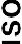 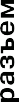 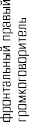 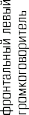 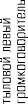 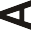 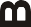 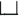 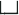 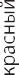 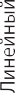 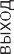 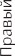 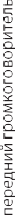 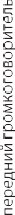 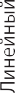 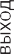 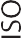 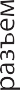 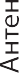 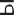 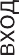 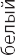 ОПИС ПЕРЕДНЬОЇ ПАНЕЛІ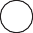 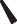 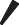 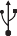 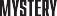 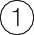 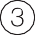 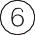 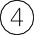 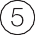 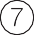 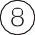 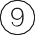 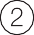 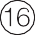 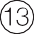 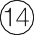 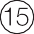 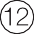 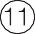 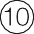 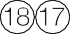 Кнопки управління на передній панелі1. / MODE Кнопка включення / виключення ресивера / Кнопка вибору режиму роботи ресивера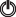 2. MUTE Кнопка миттєвого вимикання звуку3. VOL / SEL Регулятор рівня гучності / Кнопка управління звуком4. ן◄◄ Кнопка налаштування на станції / перехід до попереднього запису5. ►►ן Кнопка налаштування на станції / перехід до наступної доріжки6. BND Кнопка вибору частотного діапазону7. 1 / ►‖ Кнопка вибору радіостанції з пам'яті, записаної під номером «1» / Кнопка початку відтворення / тимчасової зупинки відтворення MP3 файлів8. 2 / INT Кнопка вибору радіостанції з пам'яті, записаної під номером «2» / Кнопка ознайомчого відтворення9. 3 / RPT Кнопка вибору радіостанції зпам'яті, записаної під номером «3» / Кнопка повторного відтворення10. 4 / RDM Кнопка вибору радіостанції з пам'яті, записаної під номером «4» / Кнопка відтворення у випадковому порядку11. 5 / -10 Кнопка вибору радіостанції з пам'яті, записаної під номером «5» / Кнопка переходу на 10 доріжок назад при відтворенні MP3 файлів12. 6 / +10 Кнопка вибору радіостанції з пам'яті, записаної під номером «6» / Кнопка переходу на 10 доріжок вперед при відтворенні MP3 файлів13. Роз'єм USB14. Роз'єм для підключення карт пам'ятіmicroSD15. Роз'єм для підключення додаткового джерела звуку16. Кнопка скидання17. CLK Кнопка налаштування годин і відображення поточного часу18. AMS Кнопка автоматичного налаштування та запам'ятовування радіостанційОСНОВНІ ОПЕРАЦІЇВключення / вимикання програвачаКоротко натисніть кнопку  для включення програвача. Натисніть і утримуйте кнопку  для виключення ресивера.Управління звукомЗа допомогою ручки VOL / SEL налаштуйте потрібний рівень гучності.Послідовно натиснітькнопку VOL / SEL для налаштування наступних функцій:VOL - BAS - TRE - BAL - FAD - LOUD - EQVOL - Встановити рівень гучності при увімкненніBASS - Налаштування тембру низьких частот.TREBLE - Налаштування тембру високих частот.BALANCE - Налаштування балансу між правими і лівими гучномовцями.FADER - Налаштування балансу між передніми і задніми гучномовцями.LOUD OFF / ON - Включення / вимикання тонкомпенсації.EQ - Налаштування еквалайзера (POP / ROCK / CLASSIC / DSP OFF).Примітка: При виборі режимів еквалайзера (ROCK POP CLASS) установка тембру низьких і високих частот стає недоступною, поки не буде обраний режим DSP OFF.Режим роботиДля вибору режиму роботи апарату послідовно натискайте кнопку MODE.Режими зміняться в наступній послідовно ності:TUNER - USB (Якщо в ресивер встановлений USB носій) - SD (Якщо в ресивер установлена карта пам'яті) - AUX.Індикація і установка поточного часуДля відображення поточного часу натисніть кнопку CLK.Натисніть і утримуйте кнопку CLK ще раз для переходу в режим установки часу, обертанням кнопки VOL / SEL встановіть потрібне значення годин / хвилин і підтвердіть вибір натисканням кнопки VOL / SEL.Кнопка скиданняКнопка RESET розташована на програвачі і активується за допомогою кулькової ручки або будь-якого іншого предмета з тонким кінцем (щоб уникнути пошкодження аппарату не використовуйте для ініціалізації апарату предмет з гострим кінцем). Кнопка скидання активується в наступних випадках:- для ініціалізації системи, коли всі під'єднання завершені- якщо всі функціональні кнопки не працюють- якщо на дисплеї з'явився символ«Error» (Помилка).Керування радіоприймачемАвтоматичне налаштування і сканування радіостанцій1. Коротко натисніть кнопку AMS для сканування радіостанцій, записаних в пам'яті пристрою. Кожна станція буде звучати протягом 3 секунд.2. Кілька разів натисніть кнопку AMS більше 3 секунд. Радіоприймач автоматично налаштується на частоти радіостанцій з найбільш сильним сигналом в обраному діапазоні і запам'ятає їх під номерами з 1 до 6.Перемикання діапазонівПід час режиму роботи радіо натисніть кнопку BND на передній панелі для вибору бажаного хвильового діапазону.Діапазони змінюються в наступній послідовності: FM1 - ​​FM2 - FM3.Ручне налаштування на станцію1. Натисніть і утримуйте кнопки ן◄◄ або ►►ן для переходу в режим ручного налаштування. На екрані з'явиться індикація MANUAL. Коротко натискайте кнопки  або i для ручної настройки на потрібну мую радіостанцію.2. Натисніть кнопку ן◄◄ або ►►ן для автома- тичного налаштування на найближчу радіостанцію з сильним сигналом.Для запису в пам'ять пристрою знайденої радіостанції натисніть і утримуйте одну з кнопок (№ 7-12) більше однієї секунди.Автоматичне налаштування і запам'ятовування радіостанційНатисніть і утримуйте кнопку AMS протягом кількох секунд. Приймач автоматично налаштується на частоти найбільш сильних радіостанцій в обраному частотному діапазоні і запам'ятає їх під номерами від 1 до 6.Вибір налаштованої радіостанціїУ режимі радіо коротке натискання на кнопки 7-12 дозволяє викликати радіостанцію, раніше внесену в пам'ять ресивера.УПРАВЛІННЯ MP3 ПРОГРАВАЧЕМВстановіть SD карту або USB носій у відповідний роз'єм, розташований за заглушкою на передній панелі пристрою.Натисніть кнопку +10 / 6 або -10 / 5 для переходу на 10 звукових доріжок вперед або назад.Натисніть і утримуйте кнопку +10 / 6 або-10 / 5 для переходу до попередньої або наступної папки.Натисніть кнопку ►‖ для тимчасової зупинки відтворення. Для відновлення відтворення знову натисніть кнопку s.Для відтворення файлів в довільному порядку натисніть кнопку RDM.Для повторного відтворення файлів натисніть кнопку RPT: RPT ALL - повторне відтворення всіх файлів, RPT ONE - повторне відтворення одного файлу, RPT DIR - повторне відтворення всіх файлів однієї папки.Для послідовного ознайомчого відтворення всіх файлів протягом 10 секунд натисніть кнопку INT.Повторне натискання на кнопки RDM, RPT, INTвідключає відповідні режими.Одночасна робота функцій RDM, RPT, INT неможлива.ОСНОВНІ НЕСПРАВНОСТІ ТА СПОСОБИ ЇХ УСУНЕННЯТЕХНІЧНІ ХАРАКТЕРИСТИКИЗагальніНапруга живлення: ......................................................................... 11 - 14 B, постійного струмуМаксимальна вихідна потужність: .............................................................................. 4 х 50 ВтВідтворення з  USB, microSD носіївДіапзон частот: ........................................................................................................ 20 Гц – 20 кГцВідношення сигнал/шум: ......................................................................................................... 50 дБРадіоприймачДіапазон частот: ........................................................................................................ 87,5-108 МГцПроміжна частота: ................................................................................................... 10,7 МГцЧутливість (при співвідношенні сигнал/шум 26 дБ): ...................................... не гірше 3 мкВ Розділення стерео каналів: ................................................................................... 25 дБ на 1 кГцСпіввідношення сигнал/шум: ................................................................................................... 50 дБПримітка:Відповідно до проведеної політики  постійного вдосконалення технічних характеристик та дизайну, можливе внесення змін без попереднього повідомлення.Прилад зібраний з сучасних і безпечних матеріалів. Після закінчення терміну служби, щоб уникнути можливого заподіяння шкоди життю, здоров’ю, його майну або навколишньому середовищу, прилад повинен бути утилізований окремо від побутових відходів відповідно до правил  утилізації відходів у вашому регіоні. Повідомляємо, що все пакування даного приладу не призначене для вторинного пакування та зберігання в ній ХАРЧОВОЇ ПРОДУКЦІЇ.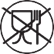 Термін служби  - 3 роки, за умови, що виріб використовується у суворій відповідності     до цієї інструкції по експлуатації.ТЕХНІЧНА ПІДТРИМКАЄдина довідкова служба:тел.044-227-07-12service@mystery.uaДодаткову інформацію про гарантійний та після гарантійний ремонт Ви можете отримати за місцем придбання виробу або на сайті www.mystery.uaВиробник: МІСТЕРІ ЕЛЕКТРОНІКС ПТЕ ЛІМІТЕДРумс 2006-8, 20/Ф,Ту Чайначем Ексчейндж Скуере, 338 Кінгс Роад, Ноз Пойнт, Гонконг, КитайЗроблено в Китаї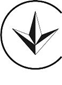 Не містить шкідливих речовинГарантійний термін: 1 рікДата виготовлення: 04.2019 р.НесправністьПричинаСпосіб усуненняПриймач не функціонуєНе увімкнений ключ запалюванняПерегорел предохранительЯкщо аппарат підключено у відповідності з інструкціями, увімкніть запалювання у позицію «АСС»Замініть запобіжникНе має звукуРівень гучності звуку стоїть на мінімуміНеправильно виконані під`єднанняЗбільшіть гучністьПеревірте правильність з`єднанняКнопки не функціонуютьВбудований мікрокомп`ютер дає збійНатисніть кнопку RESETРадіо не працюєВід`єднаний кабель антениПереконайтеся в правильному під`єднанні антениАвтоматичний пошук не працюєСигнал станції занадто слабкийВикористовуйте ручні налаштування